Not: 1-En düşük 5- En yüksek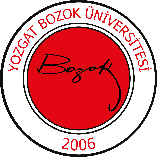 YOZGAT BOZOK ÜNİVERSİTESİ EĞİTİM YÜKSEK FAKÜLTEEĞİTİM BİLİMLERİ BÖLÜMÜ PSİKOLOJİK TESTLER DERS ÖĞRETİM PLANIYOZGAT BOZOK ÜNİVERSİTESİ EĞİTİM YÜKSEK FAKÜLTEEĞİTİM BİLİMLERİ BÖLÜMÜ PSİKOLOJİK TESTLER DERS ÖĞRETİM PLANIYOZGAT BOZOK ÜNİVERSİTESİ EĞİTİM YÜKSEK FAKÜLTEEĞİTİM BİLİMLERİ BÖLÜMÜ PSİKOLOJİK TESTLER DERS ÖĞRETİM PLANIYOZGAT BOZOK ÜNİVERSİTESİ EĞİTİM YÜKSEK FAKÜLTEEĞİTİM BİLİMLERİ BÖLÜMÜ PSİKOLOJİK TESTLER DERS ÖĞRETİM PLANIYOZGAT BOZOK ÜNİVERSİTESİ EĞİTİM YÜKSEK FAKÜLTEEĞİTİM BİLİMLERİ BÖLÜMÜ PSİKOLOJİK TESTLER DERS ÖĞRETİM PLANIYOZGAT BOZOK ÜNİVERSİTESİ EĞİTİM YÜKSEK FAKÜLTEEĞİTİM BİLİMLERİ BÖLÜMÜ PSİKOLOJİK TESTLER DERS ÖĞRETİM PLANIYOZGAT BOZOK ÜNİVERSİTESİ EĞİTİM YÜKSEK FAKÜLTEEĞİTİM BİLİMLERİ BÖLÜMÜ PSİKOLOJİK TESTLER DERS ÖĞRETİM PLANIYOZGAT BOZOK ÜNİVERSİTESİ EĞİTİM YÜKSEK FAKÜLTEEĞİTİM BİLİMLERİ BÖLÜMÜ PSİKOLOJİK TESTLER DERS ÖĞRETİM PLANIYOZGAT BOZOK ÜNİVERSİTESİ EĞİTİM YÜKSEK FAKÜLTEEĞİTİM BİLİMLERİ BÖLÜMÜ PSİKOLOJİK TESTLER DERS ÖĞRETİM PLANIYOZGAT BOZOK ÜNİVERSİTESİ EĞİTİM YÜKSEK FAKÜLTEEĞİTİM BİLİMLERİ BÖLÜMÜ PSİKOLOJİK TESTLER DERS ÖĞRETİM PLANIYOZGAT BOZOK ÜNİVERSİTESİ EĞİTİM YÜKSEK FAKÜLTEEĞİTİM BİLİMLERİ BÖLÜMÜ PSİKOLOJİK TESTLER DERS ÖĞRETİM PLANIYOZGAT BOZOK ÜNİVERSİTESİ EĞİTİM YÜKSEK FAKÜLTEEĞİTİM BİLİMLERİ BÖLÜMÜ PSİKOLOJİK TESTLER DERS ÖĞRETİM PLANIYOZGAT BOZOK ÜNİVERSİTESİ EĞİTİM YÜKSEK FAKÜLTEEĞİTİM BİLİMLERİ BÖLÜMÜ PSİKOLOJİK TESTLER DERS ÖĞRETİM PLANIYOZGAT BOZOK ÜNİVERSİTESİ EĞİTİM YÜKSEK FAKÜLTEEĞİTİM BİLİMLERİ BÖLÜMÜ PSİKOLOJİK TESTLER DERS ÖĞRETİM PLANIYOZGAT BOZOK ÜNİVERSİTESİ EĞİTİM YÜKSEK FAKÜLTEEĞİTİM BİLİMLERİ BÖLÜMÜ PSİKOLOJİK TESTLER DERS ÖĞRETİM PLANIYOZGAT BOZOK ÜNİVERSİTESİ EĞİTİM YÜKSEK FAKÜLTEEĞİTİM BİLİMLERİ BÖLÜMÜ PSİKOLOJİK TESTLER DERS ÖĞRETİM PLANIYOZGAT BOZOK ÜNİVERSİTESİ EĞİTİM YÜKSEK FAKÜLTEEĞİTİM BİLİMLERİ BÖLÜMÜ PSİKOLOJİK TESTLER DERS ÖĞRETİM PLANIYOZGAT BOZOK ÜNİVERSİTESİ EĞİTİM YÜKSEK FAKÜLTEEĞİTİM BİLİMLERİ BÖLÜMÜ PSİKOLOJİK TESTLER DERS ÖĞRETİM PLANIDersin KoduDersin KoduDersin AdıDersin AdıDersin AdıYarıyılDersin Türü (Z/S)Dersin Türü (Z/S)T+U+L(Saat/Hafta)T+U+L(Saat/Hafta)T+U+L(Saat/Hafta)KrediKrediAKTSAKTSAKTSEğitim DiliEğitim DiliRPD305AZRPD305AZPsikolojik TestlerPsikolojik TestlerPsikolojik TestlerGüzZZ1+21+21+222333TürkçeTürkçeDERS BİLGİLERİDERS BİLGİLERİDERS BİLGİLERİDERS BİLGİLERİDERS BİLGİLERİDERS BİLGİLERİDERS BİLGİLERİDERS BİLGİLERİDERS BİLGİLERİDERS BİLGİLERİDERS BİLGİLERİDERS BİLGİLERİDERS BİLGİLERİDERS BİLGİLERİDERS BİLGİLERİDERS BİLGİLERİDERS BİLGİLERİDERS BİLGİLERİDersin Katalog Tanımı (İçeriği)Dersin Katalog Tanımı (İçeriği)Dersin Katalog Tanımı (İçeriği)Dersin Katalog Tanımı (İçeriği)Psikolojik testlere ilişkin temel kavram ve ilkeler, bireysel ve grup zekâ testleri, başarı, yetenek ve kişilik testleri, ilgi envanterleri, bazı test ve envanterlerin uygulanması ve değerlendirilmesi.Psikolojik testlere ilişkin temel kavram ve ilkeler, bireysel ve grup zekâ testleri, başarı, yetenek ve kişilik testleri, ilgi envanterleri, bazı test ve envanterlerin uygulanması ve değerlendirilmesi.Psikolojik testlere ilişkin temel kavram ve ilkeler, bireysel ve grup zekâ testleri, başarı, yetenek ve kişilik testleri, ilgi envanterleri, bazı test ve envanterlerin uygulanması ve değerlendirilmesi.Psikolojik testlere ilişkin temel kavram ve ilkeler, bireysel ve grup zekâ testleri, başarı, yetenek ve kişilik testleri, ilgi envanterleri, bazı test ve envanterlerin uygulanması ve değerlendirilmesi.Psikolojik testlere ilişkin temel kavram ve ilkeler, bireysel ve grup zekâ testleri, başarı, yetenek ve kişilik testleri, ilgi envanterleri, bazı test ve envanterlerin uygulanması ve değerlendirilmesi.Psikolojik testlere ilişkin temel kavram ve ilkeler, bireysel ve grup zekâ testleri, başarı, yetenek ve kişilik testleri, ilgi envanterleri, bazı test ve envanterlerin uygulanması ve değerlendirilmesi.Psikolojik testlere ilişkin temel kavram ve ilkeler, bireysel ve grup zekâ testleri, başarı, yetenek ve kişilik testleri, ilgi envanterleri, bazı test ve envanterlerin uygulanması ve değerlendirilmesi.Psikolojik testlere ilişkin temel kavram ve ilkeler, bireysel ve grup zekâ testleri, başarı, yetenek ve kişilik testleri, ilgi envanterleri, bazı test ve envanterlerin uygulanması ve değerlendirilmesi.Psikolojik testlere ilişkin temel kavram ve ilkeler, bireysel ve grup zekâ testleri, başarı, yetenek ve kişilik testleri, ilgi envanterleri, bazı test ve envanterlerin uygulanması ve değerlendirilmesi.Psikolojik testlere ilişkin temel kavram ve ilkeler, bireysel ve grup zekâ testleri, başarı, yetenek ve kişilik testleri, ilgi envanterleri, bazı test ve envanterlerin uygulanması ve değerlendirilmesi.Psikolojik testlere ilişkin temel kavram ve ilkeler, bireysel ve grup zekâ testleri, başarı, yetenek ve kişilik testleri, ilgi envanterleri, bazı test ve envanterlerin uygulanması ve değerlendirilmesi.Psikolojik testlere ilişkin temel kavram ve ilkeler, bireysel ve grup zekâ testleri, başarı, yetenek ve kişilik testleri, ilgi envanterleri, bazı test ve envanterlerin uygulanması ve değerlendirilmesi.Psikolojik testlere ilişkin temel kavram ve ilkeler, bireysel ve grup zekâ testleri, başarı, yetenek ve kişilik testleri, ilgi envanterleri, bazı test ve envanterlerin uygulanması ve değerlendirilmesi.Psikolojik testlere ilişkin temel kavram ve ilkeler, bireysel ve grup zekâ testleri, başarı, yetenek ve kişilik testleri, ilgi envanterleri, bazı test ve envanterlerin uygulanması ve değerlendirilmesi.Dersin AmacıDersin AmacıDersin AmacıDersin AmacıBu dersin amacı, öğrencilerin bireyi tanımada kullanılan psikolojik testler hakkında edinmeleri ve amaca uygun testi belirleyerek kullanma, yorumlama ve sonuçları raporlama becerilerini kazanmalarıdır.Bu dersin amacı, öğrencilerin bireyi tanımada kullanılan psikolojik testler hakkında edinmeleri ve amaca uygun testi belirleyerek kullanma, yorumlama ve sonuçları raporlama becerilerini kazanmalarıdır.Bu dersin amacı, öğrencilerin bireyi tanımada kullanılan psikolojik testler hakkında edinmeleri ve amaca uygun testi belirleyerek kullanma, yorumlama ve sonuçları raporlama becerilerini kazanmalarıdır.Bu dersin amacı, öğrencilerin bireyi tanımada kullanılan psikolojik testler hakkında edinmeleri ve amaca uygun testi belirleyerek kullanma, yorumlama ve sonuçları raporlama becerilerini kazanmalarıdır.Bu dersin amacı, öğrencilerin bireyi tanımada kullanılan psikolojik testler hakkında edinmeleri ve amaca uygun testi belirleyerek kullanma, yorumlama ve sonuçları raporlama becerilerini kazanmalarıdır.Bu dersin amacı, öğrencilerin bireyi tanımada kullanılan psikolojik testler hakkında edinmeleri ve amaca uygun testi belirleyerek kullanma, yorumlama ve sonuçları raporlama becerilerini kazanmalarıdır.Bu dersin amacı, öğrencilerin bireyi tanımada kullanılan psikolojik testler hakkında edinmeleri ve amaca uygun testi belirleyerek kullanma, yorumlama ve sonuçları raporlama becerilerini kazanmalarıdır.Bu dersin amacı, öğrencilerin bireyi tanımada kullanılan psikolojik testler hakkında edinmeleri ve amaca uygun testi belirleyerek kullanma, yorumlama ve sonuçları raporlama becerilerini kazanmalarıdır.Bu dersin amacı, öğrencilerin bireyi tanımada kullanılan psikolojik testler hakkında edinmeleri ve amaca uygun testi belirleyerek kullanma, yorumlama ve sonuçları raporlama becerilerini kazanmalarıdır.Bu dersin amacı, öğrencilerin bireyi tanımada kullanılan psikolojik testler hakkında edinmeleri ve amaca uygun testi belirleyerek kullanma, yorumlama ve sonuçları raporlama becerilerini kazanmalarıdır.Bu dersin amacı, öğrencilerin bireyi tanımada kullanılan psikolojik testler hakkında edinmeleri ve amaca uygun testi belirleyerek kullanma, yorumlama ve sonuçları raporlama becerilerini kazanmalarıdır.Bu dersin amacı, öğrencilerin bireyi tanımada kullanılan psikolojik testler hakkında edinmeleri ve amaca uygun testi belirleyerek kullanma, yorumlama ve sonuçları raporlama becerilerini kazanmalarıdır.Bu dersin amacı, öğrencilerin bireyi tanımada kullanılan psikolojik testler hakkında edinmeleri ve amaca uygun testi belirleyerek kullanma, yorumlama ve sonuçları raporlama becerilerini kazanmalarıdır.Bu dersin amacı, öğrencilerin bireyi tanımada kullanılan psikolojik testler hakkında edinmeleri ve amaca uygun testi belirleyerek kullanma, yorumlama ve sonuçları raporlama becerilerini kazanmalarıdır.Dersin SeviyesiDersin SeviyesiDersin SeviyesiDersin SeviyesiLisansLisansLisansLisansLisansLisansLisansLisansLisansLisansLisansLisansLisansLisansÖğretim YöntemiÖğretim YöntemiÖğretim YöntemiÖğretim Yöntemi(  X ) Örgün       (   ) Uzaktan(  X ) Örgün       (   ) Uzaktan(  X ) Örgün       (   ) Uzaktan(  X ) Örgün       (   ) Uzaktan(  X ) Örgün       (   ) Uzaktan(  X ) Örgün       (   ) Uzaktan(  X ) Örgün       (   ) Uzaktan(  X ) Örgün       (   ) Uzaktan(  X ) Örgün       (   ) Uzaktan(  X ) Örgün       (   ) Uzaktan(  X ) Örgün       (   ) Uzaktan(  X ) Örgün       (   ) Uzaktan(  X ) Örgün       (   ) Uzaktan(  X ) Örgün       (   ) UzaktanDersi Yürüten Öğretim ElemanlarıDersi Yürüten Öğretim ElemanlarıDersi Yürüten Öğretim ElemanlarıDersi Yürüten Öğretim ElemanlarıDr. Öğr. Üyesi İbrahim DADANDIDr. Öğr. Üyesi İbrahim DADANDIDr. Öğr. Üyesi İbrahim DADANDIDr. Öğr. Üyesi İbrahim DADANDIDr. Öğr. Üyesi İbrahim DADANDIDr. Öğr. Üyesi İbrahim DADANDIDr. Öğr. Üyesi İbrahim DADANDIDr. Öğr. Üyesi İbrahim DADANDIDr. Öğr. Üyesi İbrahim DADANDIDr. Öğr. Üyesi İbrahim DADANDIDr. Öğr. Üyesi İbrahim DADANDIDr. Öğr. Üyesi İbrahim DADANDIDr. Öğr. Üyesi İbrahim DADANDIDr. Öğr. Üyesi İbrahim DADANDIDersin Ön Koşulu Ders(ler)iDersin Ön Koşulu Ders(ler)iDersin Ön Koşulu Ders(ler)iDersin Ön Koşulu Ders(ler)iKaynaklarKaynaklarKaynaklarKaynaklarÖzgüven, İ. E. (2014). Bireyi tanıma teknikleri (10. Basım). Ankara: NobelCohen R. J. & Swerdlik, M. E. (2018). Psikolojik Test ve Değerleme (Ezel Tavşancıl Çev. Ed.). Ankara: Nobel.Özgüven, İ. E. (2014). Bireyi tanıma teknikleri (10. Basım). Ankara: NobelCohen R. J. & Swerdlik, M. E. (2018). Psikolojik Test ve Değerleme (Ezel Tavşancıl Çev. Ed.). Ankara: Nobel.Özgüven, İ. E. (2014). Bireyi tanıma teknikleri (10. Basım). Ankara: NobelCohen R. J. & Swerdlik, M. E. (2018). Psikolojik Test ve Değerleme (Ezel Tavşancıl Çev. Ed.). Ankara: Nobel.Özgüven, İ. E. (2014). Bireyi tanıma teknikleri (10. Basım). Ankara: NobelCohen R. J. & Swerdlik, M. E. (2018). Psikolojik Test ve Değerleme (Ezel Tavşancıl Çev. Ed.). Ankara: Nobel.Özgüven, İ. E. (2014). Bireyi tanıma teknikleri (10. Basım). Ankara: NobelCohen R. J. & Swerdlik, M. E. (2018). Psikolojik Test ve Değerleme (Ezel Tavşancıl Çev. Ed.). Ankara: Nobel.Özgüven, İ. E. (2014). Bireyi tanıma teknikleri (10. Basım). Ankara: NobelCohen R. J. & Swerdlik, M. E. (2018). Psikolojik Test ve Değerleme (Ezel Tavşancıl Çev. Ed.). Ankara: Nobel.Özgüven, İ. E. (2014). Bireyi tanıma teknikleri (10. Basım). Ankara: NobelCohen R. J. & Swerdlik, M. E. (2018). Psikolojik Test ve Değerleme (Ezel Tavşancıl Çev. Ed.). Ankara: Nobel.Özgüven, İ. E. (2014). Bireyi tanıma teknikleri (10. Basım). Ankara: NobelCohen R. J. & Swerdlik, M. E. (2018). Psikolojik Test ve Değerleme (Ezel Tavşancıl Çev. Ed.). Ankara: Nobel.Özgüven, İ. E. (2014). Bireyi tanıma teknikleri (10. Basım). Ankara: NobelCohen R. J. & Swerdlik, M. E. (2018). Psikolojik Test ve Değerleme (Ezel Tavşancıl Çev. Ed.). Ankara: Nobel.Özgüven, İ. E. (2014). Bireyi tanıma teknikleri (10. Basım). Ankara: NobelCohen R. J. & Swerdlik, M. E. (2018). Psikolojik Test ve Değerleme (Ezel Tavşancıl Çev. Ed.). Ankara: Nobel.Özgüven, İ. E. (2014). Bireyi tanıma teknikleri (10. Basım). Ankara: NobelCohen R. J. & Swerdlik, M. E. (2018). Psikolojik Test ve Değerleme (Ezel Tavşancıl Çev. Ed.). Ankara: Nobel.Özgüven, İ. E. (2014). Bireyi tanıma teknikleri (10. Basım). Ankara: NobelCohen R. J. & Swerdlik, M. E. (2018). Psikolojik Test ve Değerleme (Ezel Tavşancıl Çev. Ed.). Ankara: Nobel.Özgüven, İ. E. (2014). Bireyi tanıma teknikleri (10. Basım). Ankara: NobelCohen R. J. & Swerdlik, M. E. (2018). Psikolojik Test ve Değerleme (Ezel Tavşancıl Çev. Ed.). Ankara: Nobel.Özgüven, İ. E. (2014). Bireyi tanıma teknikleri (10. Basım). Ankara: NobelCohen R. J. & Swerdlik, M. E. (2018). Psikolojik Test ve Değerleme (Ezel Tavşancıl Çev. Ed.). Ankara: Nobel.Dersin Öğrenim ÇıktılarıDersin Öğrenim ÇıktılarıDersin Öğrenim ÇıktılarıDersin Öğrenim ÇıktılarıBireyi tanımada psikolojik testlerin kullanımını açıklayabilirPsikolojik testlere ilişkin temel kavramları, kuramları ve ilkeleri açıklayabilirAmaca uygun psikolojik testi seçebilirPsikolojik testleri uygulama, puanlama ve yorumlama becerisi kazanırPsikolojik test sonuçlarını raporlaştırabilirBireyi tanımada psikolojik testlerin kullanımını açıklayabilirPsikolojik testlere ilişkin temel kavramları, kuramları ve ilkeleri açıklayabilirAmaca uygun psikolojik testi seçebilirPsikolojik testleri uygulama, puanlama ve yorumlama becerisi kazanırPsikolojik test sonuçlarını raporlaştırabilirBireyi tanımada psikolojik testlerin kullanımını açıklayabilirPsikolojik testlere ilişkin temel kavramları, kuramları ve ilkeleri açıklayabilirAmaca uygun psikolojik testi seçebilirPsikolojik testleri uygulama, puanlama ve yorumlama becerisi kazanırPsikolojik test sonuçlarını raporlaştırabilirBireyi tanımada psikolojik testlerin kullanımını açıklayabilirPsikolojik testlere ilişkin temel kavramları, kuramları ve ilkeleri açıklayabilirAmaca uygun psikolojik testi seçebilirPsikolojik testleri uygulama, puanlama ve yorumlama becerisi kazanırPsikolojik test sonuçlarını raporlaştırabilirBireyi tanımada psikolojik testlerin kullanımını açıklayabilirPsikolojik testlere ilişkin temel kavramları, kuramları ve ilkeleri açıklayabilirAmaca uygun psikolojik testi seçebilirPsikolojik testleri uygulama, puanlama ve yorumlama becerisi kazanırPsikolojik test sonuçlarını raporlaştırabilirBireyi tanımada psikolojik testlerin kullanımını açıklayabilirPsikolojik testlere ilişkin temel kavramları, kuramları ve ilkeleri açıklayabilirAmaca uygun psikolojik testi seçebilirPsikolojik testleri uygulama, puanlama ve yorumlama becerisi kazanırPsikolojik test sonuçlarını raporlaştırabilirBireyi tanımada psikolojik testlerin kullanımını açıklayabilirPsikolojik testlere ilişkin temel kavramları, kuramları ve ilkeleri açıklayabilirAmaca uygun psikolojik testi seçebilirPsikolojik testleri uygulama, puanlama ve yorumlama becerisi kazanırPsikolojik test sonuçlarını raporlaştırabilirBireyi tanımada psikolojik testlerin kullanımını açıklayabilirPsikolojik testlere ilişkin temel kavramları, kuramları ve ilkeleri açıklayabilirAmaca uygun psikolojik testi seçebilirPsikolojik testleri uygulama, puanlama ve yorumlama becerisi kazanırPsikolojik test sonuçlarını raporlaştırabilirBireyi tanımada psikolojik testlerin kullanımını açıklayabilirPsikolojik testlere ilişkin temel kavramları, kuramları ve ilkeleri açıklayabilirAmaca uygun psikolojik testi seçebilirPsikolojik testleri uygulama, puanlama ve yorumlama becerisi kazanırPsikolojik test sonuçlarını raporlaştırabilirBireyi tanımada psikolojik testlerin kullanımını açıklayabilirPsikolojik testlere ilişkin temel kavramları, kuramları ve ilkeleri açıklayabilirAmaca uygun psikolojik testi seçebilirPsikolojik testleri uygulama, puanlama ve yorumlama becerisi kazanırPsikolojik test sonuçlarını raporlaştırabilirBireyi tanımada psikolojik testlerin kullanımını açıklayabilirPsikolojik testlere ilişkin temel kavramları, kuramları ve ilkeleri açıklayabilirAmaca uygun psikolojik testi seçebilirPsikolojik testleri uygulama, puanlama ve yorumlama becerisi kazanırPsikolojik test sonuçlarını raporlaştırabilirBireyi tanımada psikolojik testlerin kullanımını açıklayabilirPsikolojik testlere ilişkin temel kavramları, kuramları ve ilkeleri açıklayabilirAmaca uygun psikolojik testi seçebilirPsikolojik testleri uygulama, puanlama ve yorumlama becerisi kazanırPsikolojik test sonuçlarını raporlaştırabilirBireyi tanımada psikolojik testlerin kullanımını açıklayabilirPsikolojik testlere ilişkin temel kavramları, kuramları ve ilkeleri açıklayabilirAmaca uygun psikolojik testi seçebilirPsikolojik testleri uygulama, puanlama ve yorumlama becerisi kazanırPsikolojik test sonuçlarını raporlaştırabilirBireyi tanımada psikolojik testlerin kullanımını açıklayabilirPsikolojik testlere ilişkin temel kavramları, kuramları ve ilkeleri açıklayabilirAmaca uygun psikolojik testi seçebilirPsikolojik testleri uygulama, puanlama ve yorumlama becerisi kazanırPsikolojik test sonuçlarını raporlaştırabilirDERS İÇERİĞİDERS İÇERİĞİDERS İÇERİĞİDERS İÇERİĞİDERS İÇERİĞİDERS İÇERİĞİDERS İÇERİĞİDERS İÇERİĞİDERS İÇERİĞİDERS İÇERİĞİDERS İÇERİĞİDERS İÇERİĞİDERS İÇERİĞİDERS İÇERİĞİDERS İÇERİĞİDERS İÇERİĞİDERS İÇERİĞİDERS İÇERİĞİ1.Hafta1.Hafta1.HaftaDersin içeriği, amaçları, PDR hizmetlerinde bireyi tanımanın önemiDersin içeriği, amaçları, PDR hizmetlerinde bireyi tanımanın önemiDersin içeriği, amaçları, PDR hizmetlerinde bireyi tanımanın önemiDersin içeriği, amaçları, PDR hizmetlerinde bireyi tanımanın önemiDersin içeriği, amaçları, PDR hizmetlerinde bireyi tanımanın önemiDersin içeriği, amaçları, PDR hizmetlerinde bireyi tanımanın önemiDersin içeriği, amaçları, PDR hizmetlerinde bireyi tanımanın önemiDersin içeriği, amaçları, PDR hizmetlerinde bireyi tanımanın önemiDersin içeriği, amaçları, PDR hizmetlerinde bireyi tanımanın önemiDersin içeriği, amaçları, PDR hizmetlerinde bireyi tanımanın önemiDersin içeriği, amaçları, PDR hizmetlerinde bireyi tanımanın önemiDersin içeriği, amaçları, PDR hizmetlerinde bireyi tanımanın önemiDersin içeriği, amaçları, PDR hizmetlerinde bireyi tanımanın önemiDersin içeriği, amaçları, PDR hizmetlerinde bireyi tanımanın önemiDersin içeriği, amaçları, PDR hizmetlerinde bireyi tanımanın önemi2.Hafta2.Hafta2.HaftaPsikolojik testlerin tanıtımı ve genel özellikleriPsikolojik testlerin tanıtımı ve genel özellikleriPsikolojik testlerin tanıtımı ve genel özellikleriPsikolojik testlerin tanıtımı ve genel özellikleriPsikolojik testlerin tanıtımı ve genel özellikleriPsikolojik testlerin tanıtımı ve genel özellikleriPsikolojik testlerin tanıtımı ve genel özellikleriPsikolojik testlerin tanıtımı ve genel özellikleriPsikolojik testlerin tanıtımı ve genel özellikleriPsikolojik testlerin tanıtımı ve genel özellikleriPsikolojik testlerin tanıtımı ve genel özellikleriPsikolojik testlerin tanıtımı ve genel özellikleriPsikolojik testlerin tanıtımı ve genel özellikleriPsikolojik testlerin tanıtımı ve genel özellikleriPsikolojik testlerin tanıtımı ve genel özellikleri3.Hafta3.Hafta3.HaftaTest geliştirme yaklaşımlarıTest geliştirme yaklaşımlarıTest geliştirme yaklaşımlarıTest geliştirme yaklaşımlarıTest geliştirme yaklaşımlarıTest geliştirme yaklaşımlarıTest geliştirme yaklaşımlarıTest geliştirme yaklaşımlarıTest geliştirme yaklaşımlarıTest geliştirme yaklaşımlarıTest geliştirme yaklaşımlarıTest geliştirme yaklaşımlarıTest geliştirme yaklaşımlarıTest geliştirme yaklaşımlarıTest geliştirme yaklaşımları4.Hafta4.Hafta4.HaftaPsikolojik testlerde bulunması gereken niteliklerPsikolojik testlerde bulunması gereken niteliklerPsikolojik testlerde bulunması gereken niteliklerPsikolojik testlerde bulunması gereken niteliklerPsikolojik testlerde bulunması gereken niteliklerPsikolojik testlerde bulunması gereken niteliklerPsikolojik testlerde bulunması gereken niteliklerPsikolojik testlerde bulunması gereken niteliklerPsikolojik testlerde bulunması gereken niteliklerPsikolojik testlerde bulunması gereken niteliklerPsikolojik testlerde bulunması gereken niteliklerPsikolojik testlerde bulunması gereken niteliklerPsikolojik testlerde bulunması gereken niteliklerPsikolojik testlerde bulunması gereken niteliklerPsikolojik testlerde bulunması gereken nitelikler5.Hafta5.Hafta5.HaftaÖlçme ve istatistiksel yöntemlerÖlçme ve istatistiksel yöntemlerÖlçme ve istatistiksel yöntemlerÖlçme ve istatistiksel yöntemlerÖlçme ve istatistiksel yöntemlerÖlçme ve istatistiksel yöntemlerÖlçme ve istatistiksel yöntemlerÖlçme ve istatistiksel yöntemlerÖlçme ve istatistiksel yöntemlerÖlçme ve istatistiksel yöntemlerÖlçme ve istatistiksel yöntemlerÖlçme ve istatistiksel yöntemlerÖlçme ve istatistiksel yöntemlerÖlçme ve istatistiksel yöntemlerÖlçme ve istatistiksel yöntemler6.Hafta6.Hafta6.HaftaGeçerlik ve güvenirlikGeçerlik ve güvenirlikGeçerlik ve güvenirlikGeçerlik ve güvenirlikGeçerlik ve güvenirlikGeçerlik ve güvenirlikGeçerlik ve güvenirlikGeçerlik ve güvenirlikGeçerlik ve güvenirlikGeçerlik ve güvenirlikGeçerlik ve güvenirlikGeçerlik ve güvenirlikGeçerlik ve güvenirlikGeçerlik ve güvenirlikGeçerlik ve güvenirlik7.Hafta7.Hafta7.HaftaTest puanlarının yorumlanmasıTest puanlarının yorumlanmasıTest puanlarının yorumlanmasıTest puanlarının yorumlanmasıTest puanlarının yorumlanmasıTest puanlarının yorumlanmasıTest puanlarının yorumlanmasıTest puanlarının yorumlanmasıTest puanlarının yorumlanmasıTest puanlarının yorumlanmasıTest puanlarının yorumlanmasıTest puanlarının yorumlanmasıTest puanlarının yorumlanmasıTest puanlarının yorumlanmasıTest puanlarının yorumlanması8.Hafta8.Hafta8.HaftaAra SınavAra SınavAra SınavAra SınavAra SınavAra SınavAra SınavAra SınavAra SınavAra SınavAra SınavAra SınavAra SınavAra SınavAra Sınav9.Hafta9.Hafta9.HaftaZekanın ölçülmesiZekanın ölçülmesiZekanın ölçülmesiZekanın ölçülmesiZekanın ölçülmesiZekanın ölçülmesiZekanın ölçülmesiZekanın ölçülmesiZekanın ölçülmesiZekanın ölçülmesiZekanın ölçülmesiZekanın ölçülmesiZekanın ölçülmesiZekanın ölçülmesiZekanın ölçülmesi10.Hafta10.Hafta10.Haftaİlgiler ve kişiliğin ölçülmesiİlgiler ve kişiliğin ölçülmesiİlgiler ve kişiliğin ölçülmesiİlgiler ve kişiliğin ölçülmesiİlgiler ve kişiliğin ölçülmesiİlgiler ve kişiliğin ölçülmesiİlgiler ve kişiliğin ölçülmesiİlgiler ve kişiliğin ölçülmesiİlgiler ve kişiliğin ölçülmesiİlgiler ve kişiliğin ölçülmesiİlgiler ve kişiliğin ölçülmesiİlgiler ve kişiliğin ölçülmesiİlgiler ve kişiliğin ölçülmesiİlgiler ve kişiliğin ölçülmesiİlgiler ve kişiliğin ölçülmesi11.Hafta11.Hafta11.HaftaTest uygulaması (Kişilik testleri) Test uygulaması (Kişilik testleri) Test uygulaması (Kişilik testleri) Test uygulaması (Kişilik testleri) Test uygulaması (Kişilik testleri) Test uygulaması (Kişilik testleri) Test uygulaması (Kişilik testleri) Test uygulaması (Kişilik testleri) Test uygulaması (Kişilik testleri) Test uygulaması (Kişilik testleri) Test uygulaması (Kişilik testleri) Test uygulaması (Kişilik testleri) Test uygulaması (Kişilik testleri) Test uygulaması (Kişilik testleri) Test uygulaması (Kişilik testleri) 12.Hafta12.Hafta12.HaftaTest uygulaması (Zeka testleri)Test uygulaması (Zeka testleri)Test uygulaması (Zeka testleri)Test uygulaması (Zeka testleri)Test uygulaması (Zeka testleri)Test uygulaması (Zeka testleri)Test uygulaması (Zeka testleri)Test uygulaması (Zeka testleri)Test uygulaması (Zeka testleri)Test uygulaması (Zeka testleri)Test uygulaması (Zeka testleri)Test uygulaması (Zeka testleri)Test uygulaması (Zeka testleri)Test uygulaması (Zeka testleri)Test uygulaması (Zeka testleri)13.Hafta13.Hafta13.HaftaTest uygulaması (İlgi testleri)Test uygulaması (İlgi testleri)Test uygulaması (İlgi testleri)Test uygulaması (İlgi testleri)Test uygulaması (İlgi testleri)Test uygulaması (İlgi testleri)Test uygulaması (İlgi testleri)Test uygulaması (İlgi testleri)Test uygulaması (İlgi testleri)Test uygulaması (İlgi testleri)Test uygulaması (İlgi testleri)Test uygulaması (İlgi testleri)Test uygulaması (İlgi testleri)Test uygulaması (İlgi testleri)Test uygulaması (İlgi testleri)14.Hafta14.Hafta14.HaftaTest uygulaması (Kişilik testleri)Test uygulaması (Kişilik testleri)Test uygulaması (Kişilik testleri)Test uygulaması (Kişilik testleri)Test uygulaması (Kişilik testleri)Test uygulaması (Kişilik testleri)Test uygulaması (Kişilik testleri)Test uygulaması (Kişilik testleri)Test uygulaması (Kişilik testleri)Test uygulaması (Kişilik testleri)Test uygulaması (Kişilik testleri)Test uygulaması (Kişilik testleri)Test uygulaması (Kişilik testleri)Test uygulaması (Kişilik testleri)Test uygulaması (Kişilik testleri)15. Hafta15. Hafta15. HaftaFinal SınavıFinal SınavıFinal SınavıFinal SınavıFinal SınavıFinal SınavıFinal SınavıFinal SınavıFinal SınavıFinal SınavıFinal SınavıFinal SınavıFinal SınavıFinal SınavıFinal SınavıDEĞERLENDİRME ÖLÇÜTLERİDEĞERLENDİRME ÖLÇÜTLERİDEĞERLENDİRME ÖLÇÜTLERİDEĞERLENDİRME ÖLÇÜTLERİDEĞERLENDİRME ÖLÇÜTLERİDEĞERLENDİRME ÖLÇÜTLERİDEĞERLENDİRME ÖLÇÜTLERİDEĞERLENDİRME ÖLÇÜTLERİDEĞERLENDİRME ÖLÇÜTLERİDEĞERLENDİRME ÖLÇÜTLERİDEĞERLENDİRME ÖLÇÜTLERİDEĞERLENDİRME ÖLÇÜTLERİDEĞERLENDİRME ÖLÇÜTLERİDEĞERLENDİRME ÖLÇÜTLERİDEĞERLENDİRME ÖLÇÜTLERİDEĞERLENDİRME ÖLÇÜTLERİDEĞERLENDİRME ÖLÇÜTLERİDEĞERLENDİRME ÖLÇÜTLERİDönem İçi Çalışma EtkinlikleriDönem İçi Çalışma EtkinlikleriDönem İçi Çalışma EtkinlikleriDönem İçi Çalışma EtkinlikleriDönem İçi Çalışma EtkinlikleriDönem İçi Çalışma EtkinlikleriDönem İçi Çalışma EtkinlikleriSayısıSayısıSayısıKatkısıKatkısıKatkısıKatkısıKatkısıKatkısıKatkısıKatkısıAra SınavAra SınavAra SınavAra SınavAra SınavAra SınavAra Sınav1115050505050505050ÖdevÖdevÖdevÖdevÖdevÖdevÖdevUygulamaUygulamaUygulamaUygulamaUygulamaUygulamaUygulamaForum Forum Forum Forum Forum Forum Forum 2221010101010101010Kısa sınavKısa sınavKısa sınavKısa sınavKısa sınavKısa sınavKısa sınav2224040404040404040Dönemiçi Çalışmaların Yarıyıl Başarıya Oranı (%)Dönemiçi Çalışmaların Yarıyıl Başarıya Oranı (%)Dönemiçi Çalışmaların Yarıyıl Başarıya Oranı (%)Dönemiçi Çalışmaların Yarıyıl Başarıya Oranı (%)Dönemiçi Çalışmaların Yarıyıl Başarıya Oranı (%)Dönemiçi Çalışmaların Yarıyıl Başarıya Oranı (%)Dönemiçi Çalışmaların Yarıyıl Başarıya Oranı (%)4040404040404040Finalin Başarıya Oranı (%)Finalin Başarıya Oranı (%)Finalin Başarıya Oranı (%)Finalin Başarıya Oranı (%)Finalin Başarıya Oranı (%)Finalin Başarıya Oranı (%)Finalin Başarıya Oranı (%)6060606060606060ToplamToplamToplamToplamToplamToplamToplam%100%100%100%100%100%100%100%100DERS İŞ YÜKÜ TABLOSUDERS İŞ YÜKÜ TABLOSUDERS İŞ YÜKÜ TABLOSUDERS İŞ YÜKÜ TABLOSUDERS İŞ YÜKÜ TABLOSUDERS İŞ YÜKÜ TABLOSUDERS İŞ YÜKÜ TABLOSUDERS İŞ YÜKÜ TABLOSUDERS İŞ YÜKÜ TABLOSUDERS İŞ YÜKÜ TABLOSUDERS İŞ YÜKÜ TABLOSUDERS İŞ YÜKÜ TABLOSUDERS İŞ YÜKÜ TABLOSUDERS İŞ YÜKÜ TABLOSUDERS İŞ YÜKÜ TABLOSUDERS İŞ YÜKÜ TABLOSUDERS İŞ YÜKÜ TABLOSUDERS İŞ YÜKÜ TABLOSUEtkinlikEtkinlikEtkinlikEtkinlikToplam Hafta SayısıToplam Hafta SayısıToplam Hafta SayısıToplam Hafta SayısıToplam Hafta SayısıSüre (Haftalık Saat)Süre (Haftalık Saat)Süre (Haftalık Saat)Süre (Haftalık Saat)Süre (Haftalık Saat)Toplam İş YüküToplam İş YüküToplam İş YüküToplam İş YüküTeoriTeoriTeoriTeori14141414141111114141414UygulamaUygulamaUygulamaUygulama14141414142222228282828OkumaOkumaOkumaOkumaİnternet Taraması, Kütüphane Çalışmasıİnternet Taraması, Kütüphane Çalışmasıİnternet Taraması, Kütüphane Çalışmasıİnternet Taraması, Kütüphane ÇalışmasıMateryal Tasarlama, UygulamaMateryal Tasarlama, UygulamaMateryal Tasarlama, UygulamaMateryal Tasarlama, UygulamaRapor HazırlamaRapor HazırlamaRapor HazırlamaRapor Hazırlama222226666612121212Sunu HazırlamaSunu HazırlamaSunu HazırlamaSunu HazırlamaSunumSunumSunumSunumAra Sınav ve Ara Sınava HazırlıkAra Sınav ve Ara Sınava HazırlıkAra Sınav ve Ara Sınava HazırlıkAra Sınav ve Ara Sınava Hazırlık333334444412121212Final Sınavı ve Final Sınavına HazırlıkFinal Sınavı ve Final Sınavına HazırlıkFinal Sınavı ve Final Sınavına HazırlıkFinal Sınavı ve Final Sınavına Hazırlık11111999999999DiğerDiğerDiğerDiğerToplam İş YüküToplam İş YüküToplam İş YüküToplam İş YüküToplam İş YüküToplam İş YüküToplam İş YüküToplam İş YüküToplam İş YüküToplam İş YüküToplam İş YüküToplam İş YüküToplam İş YüküToplam İş Yükü75757575Toplam İş Yükü / 25 (s)Toplam İş Yükü / 25 (s)Toplam İş Yükü / 25 (s)Toplam İş Yükü / 25 (s)Toplam İş Yükü / 25 (s)Toplam İş Yükü / 25 (s)Toplam İş Yükü / 25 (s)Toplam İş Yükü / 25 (s)Toplam İş Yükü / 25 (s)Toplam İş Yükü / 25 (s)Toplam İş Yükü / 25 (s)Toplam İş Yükü / 25 (s)Toplam İş Yükü / 25 (s)Toplam İş Yükü / 25 (s)3333Dersim AKTS KredisiDersim AKTS KredisiDersim AKTS KredisiDersim AKTS KredisiDersim AKTS KredisiDersim AKTS KredisiDersim AKTS KredisiDersim AKTS KredisiDersim AKTS KredisiDersim AKTS KredisiDersim AKTS KredisiDersim AKTS KredisiDersim AKTS KredisiDersim AKTS Kredisi≌3≌3≌3≌3PROGRAM ÖĞRENME ÇIKTILARI KATKI DÜZEYLERİPROGRAM ÖĞRENME ÇIKTILARI KATKI DÜZEYLERİPROGRAM ÖĞRENME ÇIKTILARI KATKI DÜZEYLERİPROGRAM ÖĞRENME ÇIKTILARI KATKI DÜZEYLERİPROGRAM ÖĞRENME ÇIKTILARI KATKI DÜZEYLERİPROGRAM ÖĞRENME ÇIKTILARI KATKI DÜZEYLERİPROGRAM ÖĞRENME ÇIKTILARI KATKI DÜZEYLERİPROGRAM ÖĞRENME ÇIKTILARI KATKI DÜZEYLERİPROGRAM ÖĞRENME ÇIKTILARI KATKI DÜZEYLERİPROGRAM ÖĞRENME ÇIKTILARI KATKI DÜZEYLERİPROGRAM ÖĞRENME ÇIKTILARI KATKI DÜZEYLERİPROGRAM ÖĞRENME ÇIKTILARI KATKI DÜZEYLERİPROGRAM ÖĞRENME ÇIKTILARI KATKI DÜZEYLERİPROGRAM ÖĞRENME ÇIKTILARI KATKI DÜZEYLERİPROGRAM ÖĞRENME ÇIKTILARI KATKI DÜZEYLERİPROGRAM ÖĞRENME ÇIKTILARI KATKI DÜZEYLERİPROGRAM ÖĞRENME ÇIKTILARI KATKI DÜZEYLERİPROGRAM ÖĞRENME ÇIKTILARI KATKI DÜZEYLERİNoProgram Öğrenme ÇıktılarıProgram Öğrenme ÇıktılarıProgram Öğrenme ÇıktılarıProgram Öğrenme ÇıktılarıProgram Öğrenme ÇıktılarıProgram Öğrenme ÇıktılarıProgram Öğrenme ÇıktılarıProgram Öğrenme ÇıktılarıProgram Öğrenme Çıktıları112234451Psikolojik danışma ve rehberlik alanına ilişkin temel kavramları doğru kullanabilme.Psikolojik danışma ve rehberlik alanına ilişkin temel kavramları doğru kullanabilme.Psikolojik danışma ve rehberlik alanına ilişkin temel kavramları doğru kullanabilme.Psikolojik danışma ve rehberlik alanına ilişkin temel kavramları doğru kullanabilme.Psikolojik danışma ve rehberlik alanına ilişkin temel kavramları doğru kullanabilme.Psikolojik danışma ve rehberlik alanına ilişkin temel kavramları doğru kullanabilme.Psikolojik danışma ve rehberlik alanına ilişkin temel kavramları doğru kullanabilme.Psikolojik danışma ve rehberlik alanına ilişkin temel kavramları doğru kullanabilme.Psikolojik danışma ve rehberlik alanına ilişkin temel kavramları doğru kullanabilme.xx2Bireyin yaşam dönemlerine özgü gelişim özelliklerini, öğrenme süreçlerini ve grup içindeki davranış örüntülerini kavrayabilme.Bireyin yaşam dönemlerine özgü gelişim özelliklerini, öğrenme süreçlerini ve grup içindeki davranış örüntülerini kavrayabilme.Bireyin yaşam dönemlerine özgü gelişim özelliklerini, öğrenme süreçlerini ve grup içindeki davranış örüntülerini kavrayabilme.Bireyin yaşam dönemlerine özgü gelişim özelliklerini, öğrenme süreçlerini ve grup içindeki davranış örüntülerini kavrayabilme.Bireyin yaşam dönemlerine özgü gelişim özelliklerini, öğrenme süreçlerini ve grup içindeki davranış örüntülerini kavrayabilme.Bireyin yaşam dönemlerine özgü gelişim özelliklerini, öğrenme süreçlerini ve grup içindeki davranış örüntülerini kavrayabilme.Bireyin yaşam dönemlerine özgü gelişim özelliklerini, öğrenme süreçlerini ve grup içindeki davranış örüntülerini kavrayabilme.Bireyin yaşam dönemlerine özgü gelişim özelliklerini, öğrenme süreçlerini ve grup içindeki davranış örüntülerini kavrayabilme.Bireyin yaşam dönemlerine özgü gelişim özelliklerini, öğrenme süreçlerini ve grup içindeki davranış örüntülerini kavrayabilme.xx3Bireyin normal ve normal dışı davranışlarına ve davranışlarının dinamiğine ilişkin bir anlayışa sahip olabilme.Bireyin normal ve normal dışı davranışlarına ve davranışlarının dinamiğine ilişkin bir anlayışa sahip olabilme.Bireyin normal ve normal dışı davranışlarına ve davranışlarının dinamiğine ilişkin bir anlayışa sahip olabilme.Bireyin normal ve normal dışı davranışlarına ve davranışlarının dinamiğine ilişkin bir anlayışa sahip olabilme.Bireyin normal ve normal dışı davranışlarına ve davranışlarının dinamiğine ilişkin bir anlayışa sahip olabilme.Bireyin normal ve normal dışı davranışlarına ve davranışlarının dinamiğine ilişkin bir anlayışa sahip olabilme.Bireyin normal ve normal dışı davranışlarına ve davranışlarının dinamiğine ilişkin bir anlayışa sahip olabilme.Bireyin normal ve normal dışı davranışlarına ve davranışlarının dinamiğine ilişkin bir anlayışa sahip olabilme.Bireyin normal ve normal dışı davranışlarına ve davranışlarının dinamiğine ilişkin bir anlayışa sahip olabilme.xx4
Toplumların ve bireylerin kültürel ve sosyo-ekonomik özelliklerinin tanıyabilme.
Toplumların ve bireylerin kültürel ve sosyo-ekonomik özelliklerinin tanıyabilme.
Toplumların ve bireylerin kültürel ve sosyo-ekonomik özelliklerinin tanıyabilme.
Toplumların ve bireylerin kültürel ve sosyo-ekonomik özelliklerinin tanıyabilme.
Toplumların ve bireylerin kültürel ve sosyo-ekonomik özelliklerinin tanıyabilme.
Toplumların ve bireylerin kültürel ve sosyo-ekonomik özelliklerinin tanıyabilme.
Toplumların ve bireylerin kültürel ve sosyo-ekonomik özelliklerinin tanıyabilme.
Toplumların ve bireylerin kültürel ve sosyo-ekonomik özelliklerinin tanıyabilme.
Toplumların ve bireylerin kültürel ve sosyo-ekonomik özelliklerinin tanıyabilme.XX5Eğitim sistemini, eğitim programını ve okulun örgütsel yapısını kavrayabilme.Eğitim sistemini, eğitim programını ve okulun örgütsel yapısını kavrayabilme.Eğitim sistemini, eğitim programını ve okulun örgütsel yapısını kavrayabilme.Eğitim sistemini, eğitim programını ve okulun örgütsel yapısını kavrayabilme.Eğitim sistemini, eğitim programını ve okulun örgütsel yapısını kavrayabilme.Eğitim sistemini, eğitim programını ve okulun örgütsel yapısını kavrayabilme.Eğitim sistemini, eğitim programını ve okulun örgütsel yapısını kavrayabilme.Eğitim sistemini, eğitim programını ve okulun örgütsel yapısını kavrayabilme.Eğitim sistemini, eğitim programını ve okulun örgütsel yapısını kavrayabilme.xx6Psikolojik danışma kuramlarına ve sistemler perspektifine ilişkin bir anlayışa sahip olabilme.Psikolojik danışma kuramlarına ve sistemler perspektifine ilişkin bir anlayışa sahip olabilme.Psikolojik danışma kuramlarına ve sistemler perspektifine ilişkin bir anlayışa sahip olabilme.Psikolojik danışma kuramlarına ve sistemler perspektifine ilişkin bir anlayışa sahip olabilme.Psikolojik danışma kuramlarına ve sistemler perspektifine ilişkin bir anlayışa sahip olabilme.Psikolojik danışma kuramlarına ve sistemler perspektifine ilişkin bir anlayışa sahip olabilme.Psikolojik danışma kuramlarına ve sistemler perspektifine ilişkin bir anlayışa sahip olabilme.Psikolojik danışma kuramlarına ve sistemler perspektifine ilişkin bir anlayışa sahip olabilme.Psikolojik danışma kuramlarına ve sistemler perspektifine ilişkin bir anlayışa sahip olabilme.xx7
Psikolojik danışma ve rehberlik hizmetlerinde konsültasyonun ve süpervizyonun önemini kavrayabilme.
Psikolojik danışma ve rehberlik hizmetlerinde konsültasyonun ve süpervizyonun önemini kavrayabilme.
Psikolojik danışma ve rehberlik hizmetlerinde konsültasyonun ve süpervizyonun önemini kavrayabilme.
Psikolojik danışma ve rehberlik hizmetlerinde konsültasyonun ve süpervizyonun önemini kavrayabilme.
Psikolojik danışma ve rehberlik hizmetlerinde konsültasyonun ve süpervizyonun önemini kavrayabilme.
Psikolojik danışma ve rehberlik hizmetlerinde konsültasyonun ve süpervizyonun önemini kavrayabilme.
Psikolojik danışma ve rehberlik hizmetlerinde konsültasyonun ve süpervizyonun önemini kavrayabilme.
Psikolojik danışma ve rehberlik hizmetlerinde konsültasyonun ve süpervizyonun önemini kavrayabilme.
Psikolojik danışma ve rehberlik hizmetlerinde konsültasyonun ve süpervizyonun önemini kavrayabilme.xx8Grup dinamiğine ve sürecine ve ilişkin bir anlayışa sahip olabilme.Grup dinamiğine ve sürecine ve ilişkin bir anlayışa sahip olabilme.Grup dinamiğine ve sürecine ve ilişkin bir anlayışa sahip olabilme.Grup dinamiğine ve sürecine ve ilişkin bir anlayışa sahip olabilme.Grup dinamiğine ve sürecine ve ilişkin bir anlayışa sahip olabilme.Grup dinamiğine ve sürecine ve ilişkin bir anlayışa sahip olabilme.Grup dinamiğine ve sürecine ve ilişkin bir anlayışa sahip olabilme.Grup dinamiğine ve sürecine ve ilişkin bir anlayışa sahip olabilme.Grup dinamiğine ve sürecine ve ilişkin bir anlayışa sahip olabilme.xx9Bireyle ve grupla çalışırken psikolojik danışma beceri, müdahale ve stratejilerini uygulayabilme.Bireyle ve grupla çalışırken psikolojik danışma beceri, müdahale ve stratejilerini uygulayabilme.Bireyle ve grupla çalışırken psikolojik danışma beceri, müdahale ve stratejilerini uygulayabilme.Bireyle ve grupla çalışırken psikolojik danışma beceri, müdahale ve stratejilerini uygulayabilme.Bireyle ve grupla çalışırken psikolojik danışma beceri, müdahale ve stratejilerini uygulayabilme.Bireyle ve grupla çalışırken psikolojik danışma beceri, müdahale ve stratejilerini uygulayabilme.Bireyle ve grupla çalışırken psikolojik danışma beceri, müdahale ve stratejilerini uygulayabilme.Bireyle ve grupla çalışırken psikolojik danışma beceri, müdahale ve stratejilerini uygulayabilme.Bireyle ve grupla çalışırken psikolojik danışma beceri, müdahale ve stratejilerini uygulayabilme.xx10Kariyer gelişimi kuramları, karar verme modelleri ve işgücü piyasası koşulları temelinde bireylere, kariyer gelişimleri sürecinde kendilerini tanımalarını, anlamalarını ve uygun kararlar vermelerini kolaylaştıracak hizmetleri sunabilme.Kariyer gelişimi kuramları, karar verme modelleri ve işgücü piyasası koşulları temelinde bireylere, kariyer gelişimleri sürecinde kendilerini tanımalarını, anlamalarını ve uygun kararlar vermelerini kolaylaştıracak hizmetleri sunabilme.Kariyer gelişimi kuramları, karar verme modelleri ve işgücü piyasası koşulları temelinde bireylere, kariyer gelişimleri sürecinde kendilerini tanımalarını, anlamalarını ve uygun kararlar vermelerini kolaylaştıracak hizmetleri sunabilme.Kariyer gelişimi kuramları, karar verme modelleri ve işgücü piyasası koşulları temelinde bireylere, kariyer gelişimleri sürecinde kendilerini tanımalarını, anlamalarını ve uygun kararlar vermelerini kolaylaştıracak hizmetleri sunabilme.Kariyer gelişimi kuramları, karar verme modelleri ve işgücü piyasası koşulları temelinde bireylere, kariyer gelişimleri sürecinde kendilerini tanımalarını, anlamalarını ve uygun kararlar vermelerini kolaylaştıracak hizmetleri sunabilme.Kariyer gelişimi kuramları, karar verme modelleri ve işgücü piyasası koşulları temelinde bireylere, kariyer gelişimleri sürecinde kendilerini tanımalarını, anlamalarını ve uygun kararlar vermelerini kolaylaştıracak hizmetleri sunabilme.Kariyer gelişimi kuramları, karar verme modelleri ve işgücü piyasası koşulları temelinde bireylere, kariyer gelişimleri sürecinde kendilerini tanımalarını, anlamalarını ve uygun kararlar vermelerini kolaylaştıracak hizmetleri sunabilme.Kariyer gelişimi kuramları, karar verme modelleri ve işgücü piyasası koşulları temelinde bireylere, kariyer gelişimleri sürecinde kendilerini tanımalarını, anlamalarını ve uygun kararlar vermelerini kolaylaştıracak hizmetleri sunabilme.Kariyer gelişimi kuramları, karar verme modelleri ve işgücü piyasası koşulları temelinde bireylere, kariyer gelişimleri sürecinde kendilerini tanımalarını, anlamalarını ve uygun kararlar vermelerini kolaylaştıracak hizmetleri sunabilme.xx11Bireysel farklılıklar temelinde bireyin gözlenebilir ve ölçülebilir özelliklerini kavrayabilme.Bireysel farklılıklar temelinde bireyin gözlenebilir ve ölçülebilir özelliklerini kavrayabilme.Bireysel farklılıklar temelinde bireyin gözlenebilir ve ölçülebilir özelliklerini kavrayabilme.Bireysel farklılıklar temelinde bireyin gözlenebilir ve ölçülebilir özelliklerini kavrayabilme.Bireysel farklılıklar temelinde bireyin gözlenebilir ve ölçülebilir özelliklerini kavrayabilme.Bireysel farklılıklar temelinde bireyin gözlenebilir ve ölçülebilir özelliklerini kavrayabilme.Bireysel farklılıklar temelinde bireyin gözlenebilir ve ölçülebilir özelliklerini kavrayabilme.Bireysel farklılıklar temelinde bireyin gözlenebilir ve ölçülebilir özelliklerini kavrayabilme.Bireysel farklılıklar temelinde bireyin gözlenebilir ve ölçülebilir özelliklerini kavrayabilme.x12
Psikolojik danışma ve rehberlik hizmetlerini etkili biçimde sunmak amacıyla, bireyi tanıma tekniklerini uygulayabilme.
Psikolojik danışma ve rehberlik hizmetlerini etkili biçimde sunmak amacıyla, bireyi tanıma tekniklerini uygulayabilme.
Psikolojik danışma ve rehberlik hizmetlerini etkili biçimde sunmak amacıyla, bireyi tanıma tekniklerini uygulayabilme.
Psikolojik danışma ve rehberlik hizmetlerini etkili biçimde sunmak amacıyla, bireyi tanıma tekniklerini uygulayabilme.
Psikolojik danışma ve rehberlik hizmetlerini etkili biçimde sunmak amacıyla, bireyi tanıma tekniklerini uygulayabilme.
Psikolojik danışma ve rehberlik hizmetlerini etkili biçimde sunmak amacıyla, bireyi tanıma tekniklerini uygulayabilme.
Psikolojik danışma ve rehberlik hizmetlerini etkili biçimde sunmak amacıyla, bireyi tanıma tekniklerini uygulayabilme.
Psikolojik danışma ve rehberlik hizmetlerini etkili biçimde sunmak amacıyla, bireyi tanıma tekniklerini uygulayabilme.
Psikolojik danışma ve rehberlik hizmetlerini etkili biçimde sunmak amacıyla, bireyi tanıma tekniklerini uygulayabilme.x13Psikolojik danışma ve rehberlik müdahale programlarını geliştirebilme.Psikolojik danışma ve rehberlik müdahale programlarını geliştirebilme.Psikolojik danışma ve rehberlik müdahale programlarını geliştirebilme.Psikolojik danışma ve rehberlik müdahale programlarını geliştirebilme.Psikolojik danışma ve rehberlik müdahale programlarını geliştirebilme.Psikolojik danışma ve rehberlik müdahale programlarını geliştirebilme.Psikolojik danışma ve rehberlik müdahale programlarını geliştirebilme.Psikolojik danışma ve rehberlik müdahale programlarını geliştirebilme.Psikolojik danışma ve rehberlik müdahale programlarını geliştirebilme.x14
Özel gereksinimleri olan bireylerin özelliklerini tanıyabilme.
Özel gereksinimleri olan bireylerin özelliklerini tanıyabilme.
Özel gereksinimleri olan bireylerin özelliklerini tanıyabilme.
Özel gereksinimleri olan bireylerin özelliklerini tanıyabilme.
Özel gereksinimleri olan bireylerin özelliklerini tanıyabilme.
Özel gereksinimleri olan bireylerin özelliklerini tanıyabilme.
Özel gereksinimleri olan bireylerin özelliklerini tanıyabilme.
Özel gereksinimleri olan bireylerin özelliklerini tanıyabilme.
Özel gereksinimleri olan bireylerin özelliklerini tanıyabilme.xx15Psikolojik danışma ve rehberlik hizmetlerinin etkililiğini değerlendirebilme.Psikolojik danışma ve rehberlik hizmetlerinin etkililiğini değerlendirebilme.Psikolojik danışma ve rehberlik hizmetlerinin etkililiğini değerlendirebilme.Psikolojik danışma ve rehberlik hizmetlerinin etkililiğini değerlendirebilme.Psikolojik danışma ve rehberlik hizmetlerinin etkililiğini değerlendirebilme.Psikolojik danışma ve rehberlik hizmetlerinin etkililiğini değerlendirebilme.Psikolojik danışma ve rehberlik hizmetlerinin etkililiğini değerlendirebilme.Psikolojik danışma ve rehberlik hizmetlerinin etkililiğini değerlendirebilme.Psikolojik danışma ve rehberlik hizmetlerinin etkililiğini değerlendirebilme.xx16Bilime ve bilimsel bilgiye, araştırma yöntemlerine ve istatistiksel çözümleme tekniklerine ilişkin bir anlayışa sahip olabilme.Bilime ve bilimsel bilgiye, araştırma yöntemlerine ve istatistiksel çözümleme tekniklerine ilişkin bir anlayışa sahip olabilme.Bilime ve bilimsel bilgiye, araştırma yöntemlerine ve istatistiksel çözümleme tekniklerine ilişkin bir anlayışa sahip olabilme.Bilime ve bilimsel bilgiye, araştırma yöntemlerine ve istatistiksel çözümleme tekniklerine ilişkin bir anlayışa sahip olabilme.Bilime ve bilimsel bilgiye, araştırma yöntemlerine ve istatistiksel çözümleme tekniklerine ilişkin bir anlayışa sahip olabilme.Bilime ve bilimsel bilgiye, araştırma yöntemlerine ve istatistiksel çözümleme tekniklerine ilişkin bir anlayışa sahip olabilme.Bilime ve bilimsel bilgiye, araştırma yöntemlerine ve istatistiksel çözümleme tekniklerine ilişkin bir anlayışa sahip olabilme.Bilime ve bilimsel bilgiye, araştırma yöntemlerine ve istatistiksel çözümleme tekniklerine ilişkin bir anlayışa sahip olabilme.Bilime ve bilimsel bilgiye, araştırma yöntemlerine ve istatistiksel çözümleme tekniklerine ilişkin bir anlayışa sahip olabilme.x17Psikolojik danışma ve rehberlik alanındaki alanyazını ve uygulamaları izleyebilme.Psikolojik danışma ve rehberlik alanındaki alanyazını ve uygulamaları izleyebilme.Psikolojik danışma ve rehberlik alanındaki alanyazını ve uygulamaları izleyebilme.Psikolojik danışma ve rehberlik alanındaki alanyazını ve uygulamaları izleyebilme.Psikolojik danışma ve rehberlik alanındaki alanyazını ve uygulamaları izleyebilme.Psikolojik danışma ve rehberlik alanındaki alanyazını ve uygulamaları izleyebilme.Psikolojik danışma ve rehberlik alanındaki alanyazını ve uygulamaları izleyebilme.Psikolojik danışma ve rehberlik alanındaki alanyazını ve uygulamaları izleyebilme.Psikolojik danışma ve rehberlik alanındaki alanyazını ve uygulamaları izleyebilme.xx18Psikolojik danışmanlık mesleğinin tarihine, felsefesine ve güncel durumuna ilişkin bir anlayışa sahip olabilme.Psikolojik danışmanlık mesleğinin tarihine, felsefesine ve güncel durumuna ilişkin bir anlayışa sahip olabilme.Psikolojik danışmanlık mesleğinin tarihine, felsefesine ve güncel durumuna ilişkin bir anlayışa sahip olabilme.Psikolojik danışmanlık mesleğinin tarihine, felsefesine ve güncel durumuna ilişkin bir anlayışa sahip olabilme.Psikolojik danışmanlık mesleğinin tarihine, felsefesine ve güncel durumuna ilişkin bir anlayışa sahip olabilme.Psikolojik danışmanlık mesleğinin tarihine, felsefesine ve güncel durumuna ilişkin bir anlayışa sahip olabilme.Psikolojik danışmanlık mesleğinin tarihine, felsefesine ve güncel durumuna ilişkin bir anlayışa sahip olabilme.Psikolojik danışmanlık mesleğinin tarihine, felsefesine ve güncel durumuna ilişkin bir anlayışa sahip olabilme.Psikolojik danışmanlık mesleğinin tarihine, felsefesine ve güncel durumuna ilişkin bir anlayışa sahip olabilme.xx19Psikolojik danışma ve rehberliğin uzmanlık alanlarını tanıyabilme.Psikolojik danışma ve rehberliğin uzmanlık alanlarını tanıyabilme.Psikolojik danışma ve rehberliğin uzmanlık alanlarını tanıyabilme.Psikolojik danışma ve rehberliğin uzmanlık alanlarını tanıyabilme.Psikolojik danışma ve rehberliğin uzmanlık alanlarını tanıyabilme.Psikolojik danışma ve rehberliğin uzmanlık alanlarını tanıyabilme.Psikolojik danışma ve rehberliğin uzmanlık alanlarını tanıyabilme.Psikolojik danışma ve rehberliğin uzmanlık alanlarını tanıyabilme.Psikolojik danışma ve rehberliğin uzmanlık alanlarını tanıyabilme.xx20Psikolojik danışma ve rehberlik hizmetlerinin niteliğini artırmak ve bilimsel gelişmeleri izlemek için bilgi ve iletişim teknolojilerini etkili biçimde kullanabilme.Psikolojik danışma ve rehberlik hizmetlerinin niteliğini artırmak ve bilimsel gelişmeleri izlemek için bilgi ve iletişim teknolojilerini etkili biçimde kullanabilme.Psikolojik danışma ve rehberlik hizmetlerinin niteliğini artırmak ve bilimsel gelişmeleri izlemek için bilgi ve iletişim teknolojilerini etkili biçimde kullanabilme.Psikolojik danışma ve rehberlik hizmetlerinin niteliğini artırmak ve bilimsel gelişmeleri izlemek için bilgi ve iletişim teknolojilerini etkili biçimde kullanabilme.Psikolojik danışma ve rehberlik hizmetlerinin niteliğini artırmak ve bilimsel gelişmeleri izlemek için bilgi ve iletişim teknolojilerini etkili biçimde kullanabilme.Psikolojik danışma ve rehberlik hizmetlerinin niteliğini artırmak ve bilimsel gelişmeleri izlemek için bilgi ve iletişim teknolojilerini etkili biçimde kullanabilme.Psikolojik danışma ve rehberlik hizmetlerinin niteliğini artırmak ve bilimsel gelişmeleri izlemek için bilgi ve iletişim teknolojilerini etkili biçimde kullanabilme.Psikolojik danışma ve rehberlik hizmetlerinin niteliğini artırmak ve bilimsel gelişmeleri izlemek için bilgi ve iletişim teknolojilerini etkili biçimde kullanabilme.Psikolojik danışma ve rehberlik hizmetlerinin niteliğini artırmak ve bilimsel gelişmeleri izlemek için bilgi ve iletişim teknolojilerini etkili biçimde kullanabilme.xx21Psikolojik danışma ve rehberlik alanındaki bilimsel gelişmeleri izlemek için bir yabancı dili kullanabilme.Psikolojik danışma ve rehberlik alanındaki bilimsel gelişmeleri izlemek için bir yabancı dili kullanabilme.Psikolojik danışma ve rehberlik alanındaki bilimsel gelişmeleri izlemek için bir yabancı dili kullanabilme.Psikolojik danışma ve rehberlik alanındaki bilimsel gelişmeleri izlemek için bir yabancı dili kullanabilme.Psikolojik danışma ve rehberlik alanındaki bilimsel gelişmeleri izlemek için bir yabancı dili kullanabilme.Psikolojik danışma ve rehberlik alanındaki bilimsel gelişmeleri izlemek için bir yabancı dili kullanabilme.Psikolojik danışma ve rehberlik alanındaki bilimsel gelişmeleri izlemek için bir yabancı dili kullanabilme.Psikolojik danışma ve rehberlik alanındaki bilimsel gelişmeleri izlemek için bir yabancı dili kullanabilme.Psikolojik danışma ve rehberlik alanındaki bilimsel gelişmeleri izlemek için bir yabancı dili kullanabilme.xx22Psikolojik danışma ve rehberlik hizmetlerini etik ilke, kural ve yasalara uygun sunabilme.Psikolojik danışma ve rehberlik hizmetlerini etik ilke, kural ve yasalara uygun sunabilme.Psikolojik danışma ve rehberlik hizmetlerini etik ilke, kural ve yasalara uygun sunabilme.Psikolojik danışma ve rehberlik hizmetlerini etik ilke, kural ve yasalara uygun sunabilme.Psikolojik danışma ve rehberlik hizmetlerini etik ilke, kural ve yasalara uygun sunabilme.Psikolojik danışma ve rehberlik hizmetlerini etik ilke, kural ve yasalara uygun sunabilme.Psikolojik danışma ve rehberlik hizmetlerini etik ilke, kural ve yasalara uygun sunabilme.Psikolojik danışma ve rehberlik hizmetlerini etik ilke, kural ve yasalara uygun sunabilme.Psikolojik danışma ve rehberlik hizmetlerini etik ilke, kural ve yasalara uygun sunabilme.x23Mesleki bir kimlik olarak psikolojik danışmanlığı benimseyiş.Mesleki bir kimlik olarak psikolojik danışmanlığı benimseyiş.Mesleki bir kimlik olarak psikolojik danışmanlığı benimseyiş.Mesleki bir kimlik olarak psikolojik danışmanlığı benimseyiş.Mesleki bir kimlik olarak psikolojik danışmanlığı benimseyiş.Mesleki bir kimlik olarak psikolojik danışmanlığı benimseyiş.Mesleki bir kimlik olarak psikolojik danışmanlığı benimseyiş.Mesleki bir kimlik olarak psikolojik danışmanlığı benimseyiş.Mesleki bir kimlik olarak psikolojik danışmanlığı benimseyiş.x